                                                     Тези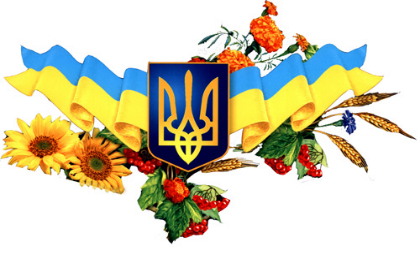 Тема «Короткий екскурсійний маршрут з елементами власного дослідження. Стежками рідної Видраниці.»Номінація: історіяАвтори: Боровська Дарія Олександрівна, моб.телофон 0966840487, dariaborovska553@gmail.com; Єременко Іванна Сергіївна, моб.телефон 0971409249, yeremenko12@gmail.com;Лук’янчук Анна Анатоліївна, моб.телефон 0682439693, lukjanchuk.ania2018@gmail.comМісце проживання: Волинська область, Ковельський район, село Видраниця Забродівської ОТГ.Навчальний заклад: НВК «загальноосвітня школа І-ІІІ ступеня – дитячий садок» с. Видраниця Забродівської ОТГ, учениці 7 класу.«Люблять батьківщину не за те, що вона велика, а за те, що вона своя». Сенека, римський філософ«Кожному мила своя сторона».Г. СковородаХарактеристика проєкту.Метою роботи  є  дослідження історії рідного краю, шляхом пошуку маловідомих фактів щодо розвитку села у різні періоди та збір інформації пов’язаний із сучасністю.Актуальність роботи полягає в тому, що в роботі використано ряд неопублікованих джерел та спогадів очевидців, зроблено спробу висвітлити вплив історії рідного краю на формування свідомості та патріотизму кожного з нас. Завдання  даної роботи:вивчити теорії походження села Видраниця;детальніше розглянути та дослідити  розвиток своєї малої батьківщини у різні історичні періоди;провести пошукові дослідження щодо мало відомих фактів історії рідного краю;вивчити місцеві звичаї;зміцнити патріотичну свідомість громадянина України.Науковий керівник: Хоцевич Наталія Вікторівна – учитель історії, правознавства, громадянської освіти НВК «загальноосвітньої школи І-ІІІ ступеня – дитячий садок» с. Видраниця Ковельського району, Забродівської ОТГ,  спеціаліст І кваліфікаційної категорії.